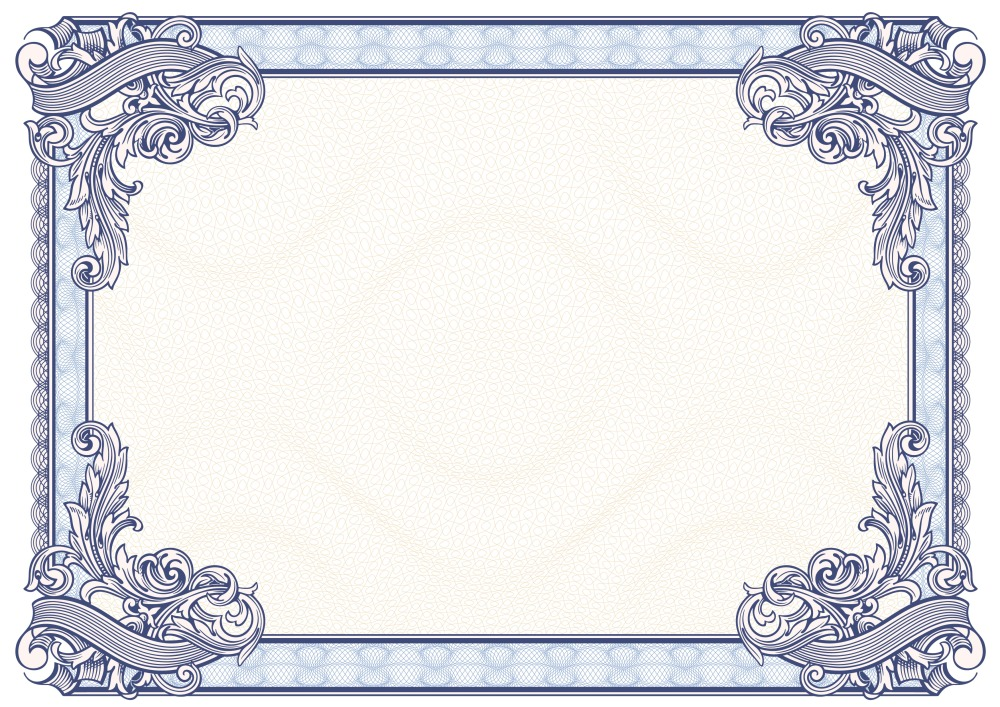 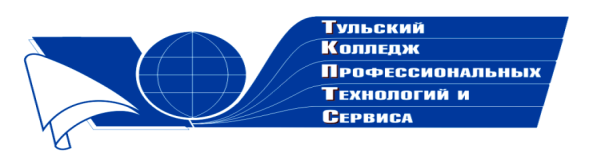 Государственное профессиональное образовательное учреждение  Тульской области «Тульский колледж профессиональных технологий и сервиса»ДипломНаграждаетсяСмирнова Татьяна Владимировна, занявшая 2 место  в общероссийском заочном конкурсе «Коллекция педагогического мастерства и творчества» в номинации «Лучшая разработка урока»с разработкой урока иностранного языка по теме«Technological expos: Innovations and Advance»    Директор ГПОУ ТО       «ТКПТС»                                     С.С. Курдюмов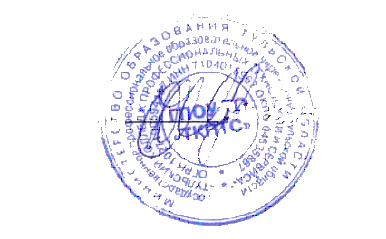 2018год 